Rebuilding flexible workplacesLessons for the post-COVID workplaceThe move to remote working and the unprecedented need for flexible work arrangements during COVID-19 has fundamentally changed the way our workplaces operate, creating opportunities to adopt and embed these arrangements as business-as- usual into the future.At the peak of the pandemic, the Commission surveyed and interviewed Victorian workers aged 18+ years, who are parents, carers and/or have a disability, to better understand how COVID-19 transformed approaches to flexible work.This is what we learned.Women and men want flexible work arrangementsWomen and men expressed a strong desire to work flexibly. All employers need to consider how they can embed flexible work practices during recovery.Three quarters of workers surveyed worked flexibly during the pandemic85% of workers surveyed want to access flexible work arrangements in the future4 in 10 workers said the pandemic has made them more confident to ask for flexible working arrangementsWorkers see flexibility as key to maintaining balanceWorkers see flexibility as an important part of balancing personal and working responsibilities throughout their working life. Access to flexible work is about more than just accommodating childcare responsibilities.Workers reported a range of reasons for accessing flexible work arrangements during the pandemic:Even small changes can support greater flexibilityMany of the flexible work arrangements that workers are seeking can be accommodated easily by employers, including those employers who have traditionally thought flexibility is incompatible with certain types of work or ‘too hard’.During the pandemic, 3/4 of workers (77% of women and 72% of men) accessed one or more form of flexible working arrangement.Only 4% of workers reported that no flexible working arrangements were available at their workplace.Flexibility supports productivity and other benefitsIn total, 88% of workers surveyed had a positive or neutral experience with flexible work. Only 12% had a negative experience.Some groups were more positive about flexible work than others:56% of workers with disability reported a positive experience, compared to 45% of workers without disabilitya high proportion of caregivers (57%) reported positive experiences of flexible work. “Better health – diet is better due to more time to prepare meals, more exercise as I have time to walk dogs and do workouts before work. Better relationship – time to do housework. Better mental health – I have seasonal affective disorder and winter is a bad time for me. Being at home I spent more time outdoors, which has significantly lessened the effect this has had on me this year.”“Less time and money to commute, which is fantastic. I am also able to take on carer duties whilst working remotely…”Many workers feel unable to ask for flexibilityA significant proportion of workers surveyed who wanted flexibility didn’t ask for it, fearing it would jeopardise their job security or that their employer would refuse their request.Almost one in five workers (19%) wanted to ask for a flexible work arrangement but didn’tMen were less likely than women to think flexibility was for them – about 30% of men thought it would not be possible in their role, compared to 18% of women.Here are some of the most common reasons people didn't ask for flexible arrangements: 32% – I thought it would have a negative impact on my job security30% – I thought my employer would refuse28% – I wasn’t sure of my rights21% – I was too scared or shy14% – I didn’t know how to askEmployers need support to understand their obligationsMany employers do not understand their legal obligations regarding flexible work and a significant number are unnecessarily or inappropriately denying requests to work flexibly.The most common reason given by employers for refusing flexible work requests was that the organisation was short- staffed (29% of respondents). However, most “reasons” given didn’t appear to be legitimate.One in four employers told their workers they “would think about it”, but still hadn’t informed the worker of the outcome at the time of the survey.10% of employers did not give a reason for denying a flexible work request, and 15% did not have a policy on flexible work arrangementsDenying flexibility harms workersPeople who were unable to work flexibly reported a range of negative impacts, including on their mental health, family life, workload and satisfaction levels at work, with most of these issues being more prominent for women than men.Here are some of the most negative impacts of a lack of flexibility we heard about:Men and marginalised groups are more likely to be refused flexible workStereotypes and discriminatory attitudes appear to be influencing employers’ decisions about flexible work.18% of men, compared with 14% of women, had a request for flexible work arrangements to accommodate childcare responsibilities refused.Some other groups also reported being refused at high rates:Aboriginal and/or Torres Strait Islander people – 43% temporary work visa holders – 33% People who speak a language other than English at home – 23% LGBTIQ+ people – 28%Carers – 24% What’s next?The COVID-19 pandemic has catapulted Victorian workplaces well into the future of flexible working arrangements. It has shown how many people thrive when they are afforded some flexibility in their working day and how quickly and successfully employers can establish workplace flexibility. Workplaces must learn from this experience and look at how they can embed flexible work as the ‘new normal’ going forward.“The CEO of the company is the person I report to. He was fine [about me working flexibly]. Because the businesses were impacted so much it was just about getting the work done. As long as that happened, [working flexibly] was okay.”“If I could condense work to 3–4 days and have a day off that would be ideal. I’ll probably ask about it when things are back to normal. They’ll be likely to say yes; they’ve realised it’s a changing environment and a changing world.”The Commission heard from one worker whose employer permitted her to work from home before the pandemic, but who chose not to because many people reported to her. She hadn’t previously considered the idea of condensing her working week, but the idea certainly appeals to her now.The Commission’s research points to a need for:greater education about flexible work arrangements, including workers’ entitlementsgreater support to help all employers to understand their legal obligations and how they adjust workplace practices to embed flexibility as part of business-as-usualworkplace equality to be prioritised by the Victorian Government as part of its response to COVID-19 and recovery efforts.Further informationFor more on how the Commission is working to advance gender equality at work, visit our website For general enquiries or further information, call our Enquiry Line on 1300 292 153.For media enquiries, contact Peter Davies on 0447 526 642 or at peter.davies@veohrc.vic.gov.au.humanrights.vic.gov.auContact usEnquiry Line		1300 292 153
Fax 			1300 891 858
NRS Voice Relay 	1300 555 727 then quote 1300 292 153
Interpreters 		1300 152 494
Email 			enquiries@veohrc.vic.gov.au
Follow us on Twitter 	twitter.com/VEOHRC 
Find us on Facebook	facebook.com/VEOHRC 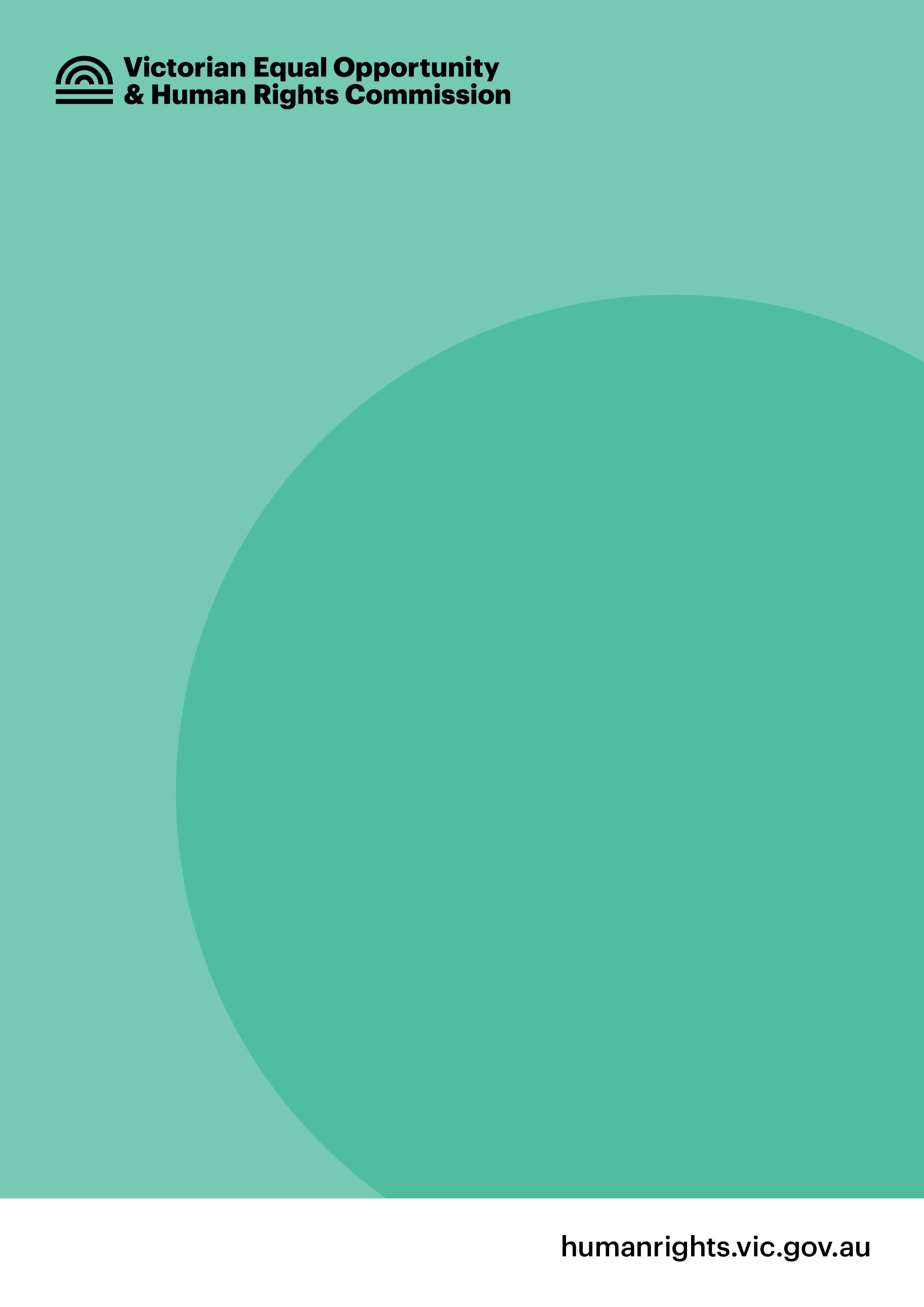 Our methodologyThe Commission surveyed 1504 Victorian workers aged 18+ years, who are parents, carers and/or have a disability.We supplemented our online survey with 12 qualitative interviews. The survey and interviews were conducted between 27 June 2020 and 3 July 2020. We ensured robust sample sizesby setting quotas by location, gender, age and parental/carer/disability status.The Commission acknowledges and thanks the Victorian Public Sector Commission for its support in analysing our survey results.ReasonResponses (%)Supporting their work–life balance34Managing increased parenting demands arising from changes due to COVID-1939Spending more time with family26Caring for family members who are sick or elderly or have a disability12Flexible work arrangementResponses (%)Taking leave when needed50Attending personal appointments during work hours and making up any lost time40Working from home or remotely32Choosing what days or times to work34BenefitResponses (%)Being more productive at work45Having more time to spend with family16Having more time due to no commute or a reduced commute15ImpactMen (%)Women (%)More stress1620Less time at home or ‘family time’715Poor work–life balance or life being generally more difficult1013Anger or resentment towards employer or feeling unsupported or dissatisfied at work810Anxiety, depression, sadness or poor mental health79Supporting workers and employers to discuss flexible workThe Commission has released a Flexible work request planner to support workers and employers to prepare for and consider requests for flexible work. The planner is an interactive chatbot, freely available on our website, which supports workers and managers to initiatea conversation about flexible work and create an effective plan. It includes a pathway for managers to check legal obligations, prompts to set up a successful conversation and downloadable planning tools. The Commission can also work with organisations to review policies and procedures and develop strategies to successfully embed flexible working arrangements across their workforce.Find the planner online at www.humanrights.vic.gov.au/resources/chat-about-flexible-work/